1.1. Описание услуги1.1. Описание услуги1.1. Описание услуги1.1. Описание услуги1.1. Описание услуги1.1. Описание услуги1.1. Описание услугиВ рамках предоставления услуги обеспечивается комплекс работ по управлению доступом к доменам корпоративных сетей, работы по отправке отчётов.В рамках предоставления услуги обеспечивается комплекс работ по управлению доступом к доменам корпоративных сетей, работы по отправке отчётов.В рамках предоставления услуги обеспечивается комплекс работ по управлению доступом к доменам корпоративных сетей, работы по отправке отчётов.В рамках предоставления услуги обеспечивается комплекс работ по управлению доступом к доменам корпоративных сетей, работы по отправке отчётов.В рамках предоставления услуги обеспечивается комплекс работ по управлению доступом к доменам корпоративных сетей, работы по отправке отчётов.В рамках предоставления услуги обеспечивается комплекс работ по управлению доступом к доменам корпоративных сетей, работы по отправке отчётов.В рамках предоставления услуги обеспечивается комплекс работ по управлению доступом к доменам корпоративных сетей, работы по отправке отчётов.1.2. Способ подключения к ИТ-системе (если необходимо и в зависимости от технической возможности организации)1.2. Способ подключения к ИТ-системе (если необходимо и в зависимости от технической возможности организации)1.2. Способ подключения к ИТ-системе (если необходимо и в зависимости от технической возможности организации)1.2. Способ подключения к ИТ-системе (если необходимо и в зависимости от технической возможности организации)1.2. Способ подключения к ИТ-системе (если необходимо и в зависимости от технической возможности организации)1.2. Способ подключения к ИТ-системе (если необходимо и в зависимости от технической возможности организации)1.2. Способ подключения к ИТ-системе (если необходимо и в зависимости от технической возможности организации)	Ярлык на Портале терминальных приложений	Прямая ссылка на Web-ресурс из КСПД	Прямая ссылка на Web-ресурс из интернет (требуется СКЗИ на АРМ / не требуется)	«Толстый клиент» на АРМ пользователя (требуется СКЗИ на АРМ / не требуется)	Ярлык на Портале терминальных приложений	Прямая ссылка на Web-ресурс из КСПД	Прямая ссылка на Web-ресурс из интернет (требуется СКЗИ на АРМ / не требуется)	«Толстый клиент» на АРМ пользователя (требуется СКЗИ на АРМ / не требуется)	Ярлык на Портале терминальных приложений	Прямая ссылка на Web-ресурс из КСПД	Прямая ссылка на Web-ресурс из интернет (требуется СКЗИ на АРМ / не требуется)	«Толстый клиент» на АРМ пользователя (требуется СКЗИ на АРМ / не требуется)	Ярлык на Портале терминальных приложений	Прямая ссылка на Web-ресурс из КСПД	Прямая ссылка на Web-ресурс из интернет (требуется СКЗИ на АРМ / не требуется)	«Толстый клиент» на АРМ пользователя (требуется СКЗИ на АРМ / не требуется)	Ярлык на Портале терминальных приложений	Прямая ссылка на Web-ресурс из КСПД	Прямая ссылка на Web-ресурс из интернет (требуется СКЗИ на АРМ / не требуется)	«Толстый клиент» на АРМ пользователя (требуется СКЗИ на АРМ / не требуется)	Ярлык на Портале терминальных приложений	Прямая ссылка на Web-ресурс из КСПД	Прямая ссылка на Web-ресурс из интернет (требуется СКЗИ на АРМ / не требуется)	«Толстый клиент» на АРМ пользователя (требуется СКЗИ на АРМ / не требуется)	Ярлык на Портале терминальных приложений	Прямая ссылка на Web-ресурс из КСПД	Прямая ссылка на Web-ресурс из интернет (требуется СКЗИ на АРМ / не требуется)	«Толстый клиент» на АРМ пользователя (требуется СКЗИ на АРМ / не требуется)1.3. Группа корпоративных бизнес-процессов / сценариев, поддерживаемых в рамках услуги   1.3. Группа корпоративных бизнес-процессов / сценариев, поддерживаемых в рамках услуги   1.3. Группа корпоративных бизнес-процессов / сценариев, поддерживаемых в рамках услуги   1.3. Группа корпоративных бизнес-процессов / сценариев, поддерживаемых в рамках услуги   1.3. Группа корпоративных бизнес-процессов / сценариев, поддерживаемых в рамках услуги   1.3. Группа корпоративных бизнес-процессов / сценариев, поддерживаемых в рамках услуги   1.3. Группа корпоративных бизнес-процессов / сценариев, поддерживаемых в рамках услуги   Для настоящей услуги не применяетсяДля настоящей услуги не применяетсяДля настоящей услуги не применяетсяДля настоящей услуги не применяетсяДля настоящей услуги не применяетсяДля настоящей услуги не применяетсяДля настоящей услуги не применяется1.4. Интеграция с корпоративными ИТ-системами1.4. Интеграция с корпоративными ИТ-системами1.4. Интеграция с корпоративными ИТ-системами1.4. Интеграция с корпоративными ИТ-системами1.4. Интеграция с корпоративными ИТ-системами1.4. Интеграция с корпоративными ИТ-системами1.4. Интеграция с корпоративными ИТ-системамиИТ-системаГруппа процессовГруппа процессовГруппа процессовГруппа процессовГруппа процессов Все системы, использующие доменную аутентификацию1.5. Интеграция с внешними ИТ-системами1.5. Интеграция с внешними ИТ-системами1.5. Интеграция с внешними ИТ-системами1.5. Интеграция с внешними ИТ-системами1.5. Интеграция с внешними ИТ-системами1.5. Интеграция с внешними ИТ-системами1.5. Интеграция с внешними ИТ-системамиИТ-системаГруппа процессовГруппа процессовГруппа процессовГруппа процессовГруппа процессовДля настоящей услуги не применяетсяДля настоящей услуги не применяетсяДля настоящей услуги не применяетсяДля настоящей услуги не применяетсяДля настоящей услуги не применяется1.6. Состав услуги1.6. Состав услуги1.6. Состав услуги1.6. Состав услуги1.6. Состав услуги1.6. Состав услуги1.6. Состав услугиЦентр поддержки пользователей Обработка, регистрация и маршрутизация поступающих обращений от пользователей. Обработка, регистрация и маршрутизация поступающих обращений от пользователей. Обработка, регистрация и маршрутизация поступающих обращений от пользователей. Обработка, регистрация и маршрутизация поступающих обращений от пользователей. Обработка, регистрация и маршрутизация поступающих обращений от пользователей.Функциональная поддержка1.	Передача первичной парольной информации доменов «GK» и «Inter»	Формирование и передача первичной парольной информации доменов «GK», «Inter» до ответственного контактного лица по получению парольной информации на территории РФ.	Формирование и передача первичной парольной информации домена «Inter» до ответственного контактного лица по получению парольной информации в иностранные представительства и иностранные компании	Установка пароля доменов «GK», «Inter» в первичное состояние с возможностью его последующей самостоятельной смены пользователем, согласно руководству пользователя.	Отправка уведомлений о скором окончании срока действия пароля и необходимости его смены	Временная блокировка учетных записей  пользователей в домене «GK», в случае подозрения на компрометацию корпоративной сети или указания регулятора	Поиск источника блокирования учетной записи пользователя в домене «GK»2.	Формирование и изменение доменных групп Заказчика	Формирование и изменение доменных групп LDAP на основании документации или электронных заявок, представленных Заказчиком3.	Работы по отправке отчетов для организаций	отчет по неиспользуемым (неактивным) учетным записям	отчет о времени последней аутентификации пользователей в домене	отчет о скором истечении срока действия учетных записей пользователей Заказчика1.	Передача первичной парольной информации доменов «GK» и «Inter»	Формирование и передача первичной парольной информации доменов «GK», «Inter» до ответственного контактного лица по получению парольной информации на территории РФ.	Формирование и передача первичной парольной информации домена «Inter» до ответственного контактного лица по получению парольной информации в иностранные представительства и иностранные компании	Установка пароля доменов «GK», «Inter» в первичное состояние с возможностью его последующей самостоятельной смены пользователем, согласно руководству пользователя.	Отправка уведомлений о скором окончании срока действия пароля и необходимости его смены	Временная блокировка учетных записей  пользователей в домене «GK», в случае подозрения на компрометацию корпоративной сети или указания регулятора	Поиск источника блокирования учетной записи пользователя в домене «GK»2.	Формирование и изменение доменных групп Заказчика	Формирование и изменение доменных групп LDAP на основании документации или электронных заявок, представленных Заказчиком3.	Работы по отправке отчетов для организаций	отчет по неиспользуемым (неактивным) учетным записям	отчет о времени последней аутентификации пользователей в домене	отчет о скором истечении срока действия учетных записей пользователей Заказчика1.	Передача первичной парольной информации доменов «GK» и «Inter»	Формирование и передача первичной парольной информации доменов «GK», «Inter» до ответственного контактного лица по получению парольной информации на территории РФ.	Формирование и передача первичной парольной информации домена «Inter» до ответственного контактного лица по получению парольной информации в иностранные представительства и иностранные компании	Установка пароля доменов «GK», «Inter» в первичное состояние с возможностью его последующей самостоятельной смены пользователем, согласно руководству пользователя.	Отправка уведомлений о скором окончании срока действия пароля и необходимости его смены	Временная блокировка учетных записей  пользователей в домене «GK», в случае подозрения на компрометацию корпоративной сети или указания регулятора	Поиск источника блокирования учетной записи пользователя в домене «GK»2.	Формирование и изменение доменных групп Заказчика	Формирование и изменение доменных групп LDAP на основании документации или электронных заявок, представленных Заказчиком3.	Работы по отправке отчетов для организаций	отчет по неиспользуемым (неактивным) учетным записям	отчет о времени последней аутентификации пользователей в домене	отчет о скором истечении срока действия учетных записей пользователей Заказчика1.	Передача первичной парольной информации доменов «GK» и «Inter»	Формирование и передача первичной парольной информации доменов «GK», «Inter» до ответственного контактного лица по получению парольной информации на территории РФ.	Формирование и передача первичной парольной информации домена «Inter» до ответственного контактного лица по получению парольной информации в иностранные представительства и иностранные компании	Установка пароля доменов «GK», «Inter» в первичное состояние с возможностью его последующей самостоятельной смены пользователем, согласно руководству пользователя.	Отправка уведомлений о скором окончании срока действия пароля и необходимости его смены	Временная блокировка учетных записей  пользователей в домене «GK», в случае подозрения на компрометацию корпоративной сети или указания регулятора	Поиск источника блокирования учетной записи пользователя в домене «GK»2.	Формирование и изменение доменных групп Заказчика	Формирование и изменение доменных групп LDAP на основании документации или электронных заявок, представленных Заказчиком3.	Работы по отправке отчетов для организаций	отчет по неиспользуемым (неактивным) учетным записям	отчет о времени последней аутентификации пользователей в домене	отчет о скором истечении срока действия учетных записей пользователей Заказчика1.	Передача первичной парольной информации доменов «GK» и «Inter»	Формирование и передача первичной парольной информации доменов «GK», «Inter» до ответственного контактного лица по получению парольной информации на территории РФ.	Формирование и передача первичной парольной информации домена «Inter» до ответственного контактного лица по получению парольной информации в иностранные представительства и иностранные компании	Установка пароля доменов «GK», «Inter» в первичное состояние с возможностью его последующей самостоятельной смены пользователем, согласно руководству пользователя.	Отправка уведомлений о скором окончании срока действия пароля и необходимости его смены	Временная блокировка учетных записей  пользователей в домене «GK», в случае подозрения на компрометацию корпоративной сети или указания регулятора	Поиск источника блокирования учетной записи пользователя в домене «GK»2.	Формирование и изменение доменных групп Заказчика	Формирование и изменение доменных групп LDAP на основании документации или электронных заявок, представленных Заказчиком3.	Работы по отправке отчетов для организаций	отчет по неиспользуемым (неактивным) учетным записям	отчет о времени последней аутентификации пользователей в домене	отчет о скором истечении срока действия учетных записей пользователей ЗаказчикаПоддержка интеграционных процессовДля настоящей услуги не применяетсяДля настоящей услуги не применяетсяДля настоящей услуги не применяетсяДля настоящей услуги не применяетсяДля настоящей услуги не применяетсяИТ-инфраструктураДля настоящей услуги не применяетсяДля настоящей услуги не применяетсяДля настоящей услуги не применяетсяДля настоящей услуги не применяетсяДля настоящей услуги не применяетсяМодификация ИТ-системыДля настоящей услуги не применяетсяДля настоящей услуги не применяетсяДля настоящей услуги не применяетсяДля настоящей услуги не применяетсяДля настоящей услуги не применяется1.7. Наименование и место хранения пользовательской документации:1.7. Наименование и место хранения пользовательской документации:1.7. Наименование и место хранения пользовательской документации:1.7. Наименование и место хранения пользовательской документации:1.7. Наименование и место хранения пользовательской документации:1.7. Наименование и место хранения пользовательской документации:1.7. Наименование и место хранения пользовательской документации:	ИТ-системаДля настоящей услуги не применяетсяДля настоящей услуги не применяетсяДля настоящей услуги не применяетсяДля настоящей услуги не применяетсяДля настоящей услуги не применяется	Портал Госкорпорации «Росатом»Для настоящей услуги не применяетсяДля настоящей услуги не применяетсяДля настоящей услуги не применяетсяДля настоящей услуги не применяетсяДля настоящей услуги не применяется	Иное местоДля настоящей услуги не применяетсяДля настоящей услуги не применяетсяДля настоящей услуги не применяетсяДля настоящей услуги не применяетсяДля настоящей услуги не применяется	Иное местоДля настоящей услуги не применяетсяДля настоящей услуги не применяетсяДля настоящей услуги не применяетсяДля настоящей услуги не применяетсяДля настоящей услуги не применяется	Иное местоДля настоящей услуги не применяетсяДля настоящей услуги не применяетсяДля настоящей услуги не применяетсяДля настоящей услуги не применяетсяДля настоящей услуги не применяется1.8. Ограничения по оказанию услуги1.8. Ограничения по оказанию услуги1.8. Ограничения по оказанию услуги1.8. Ограничения по оказанию услуги1.8. Ограничения по оказанию услуги1.8. Ограничения по оказанию услуги1.8. Ограничения по оказанию услуги1.8.1. В п.1.3. представлен полный перечень групп бизнес-процессов / сценариев, реализованных в информационной системе.
Для каждого отдельно взятого Заказчика осуществляется поддержка того перечня бизнес-процессов/сценариев, который был внедрен и введен в постоянную (промышленную) эксплуатацию приказом по организации Заказчика.
1.8.2. Для автоматизированных/информационных систем в защищённом исполнении действуют ограничения, предусмотренные для объектов информатизации, аттестованных по требованиям безопасности информации.1.8.3 Поиск источника блокирования осуществляется по учетной записи пользователей домена «GK».1.8.4 Отчетность формируется по запросу Заказчика не чаще одного раза в месяц.1.8.5 Перед началом предоставления услуги Заказчик согласует:	ФИО и контактные данные ответственного контактного лица и его замещающего. Контактные данне ответственных лиц необходимо направить на на адрес itsec_nu@greenatom.ru с темой «Ответственное контактное лицо по получению парольной информации»	Предоставление необходимых прав и доступов к узлам сети Заказчика (при выполнении работ по формированию и изменению доменных групп LDAP)1.8.6 Перед началом предоставления услуги Заказчик предоставляет Исполнителю:	Руководство администратора и руководство пользователя по управлению доступом в домене.	Контактную информацию по ответственным за приём и выдачу парольной информации организации Заказчика1.8.7 При подключении услуги подразумевается ознакомление пользователей с порядком, изложенным в приказе Госкорпорации «Росатом» от 30.12.2019 № 1/1517-П «Об утверждении ЕОМУ по предоставлению пользователям доступа к централизованным ИТ-ресурсам Госкорпорации «Росатом» и организаций Госкорпорации «Росатом».1.8.1. В п.1.3. представлен полный перечень групп бизнес-процессов / сценариев, реализованных в информационной системе.
Для каждого отдельно взятого Заказчика осуществляется поддержка того перечня бизнес-процессов/сценариев, который был внедрен и введен в постоянную (промышленную) эксплуатацию приказом по организации Заказчика.
1.8.2. Для автоматизированных/информационных систем в защищённом исполнении действуют ограничения, предусмотренные для объектов информатизации, аттестованных по требованиям безопасности информации.1.8.3 Поиск источника блокирования осуществляется по учетной записи пользователей домена «GK».1.8.4 Отчетность формируется по запросу Заказчика не чаще одного раза в месяц.1.8.5 Перед началом предоставления услуги Заказчик согласует:	ФИО и контактные данные ответственного контактного лица и его замещающего. Контактные данне ответственных лиц необходимо направить на на адрес itsec_nu@greenatom.ru с темой «Ответственное контактное лицо по получению парольной информации»	Предоставление необходимых прав и доступов к узлам сети Заказчика (при выполнении работ по формированию и изменению доменных групп LDAP)1.8.6 Перед началом предоставления услуги Заказчик предоставляет Исполнителю:	Руководство администратора и руководство пользователя по управлению доступом в домене.	Контактную информацию по ответственным за приём и выдачу парольной информации организации Заказчика1.8.7 При подключении услуги подразумевается ознакомление пользователей с порядком, изложенным в приказе Госкорпорации «Росатом» от 30.12.2019 № 1/1517-П «Об утверждении ЕОМУ по предоставлению пользователям доступа к централизованным ИТ-ресурсам Госкорпорации «Росатом» и организаций Госкорпорации «Росатом».1.8.1. В п.1.3. представлен полный перечень групп бизнес-процессов / сценариев, реализованных в информационной системе.
Для каждого отдельно взятого Заказчика осуществляется поддержка того перечня бизнес-процессов/сценариев, который был внедрен и введен в постоянную (промышленную) эксплуатацию приказом по организации Заказчика.
1.8.2. Для автоматизированных/информационных систем в защищённом исполнении действуют ограничения, предусмотренные для объектов информатизации, аттестованных по требованиям безопасности информации.1.8.3 Поиск источника блокирования осуществляется по учетной записи пользователей домена «GK».1.8.4 Отчетность формируется по запросу Заказчика не чаще одного раза в месяц.1.8.5 Перед началом предоставления услуги Заказчик согласует:	ФИО и контактные данные ответственного контактного лица и его замещающего. Контактные данне ответственных лиц необходимо направить на на адрес itsec_nu@greenatom.ru с темой «Ответственное контактное лицо по получению парольной информации»	Предоставление необходимых прав и доступов к узлам сети Заказчика (при выполнении работ по формированию и изменению доменных групп LDAP)1.8.6 Перед началом предоставления услуги Заказчик предоставляет Исполнителю:	Руководство администратора и руководство пользователя по управлению доступом в домене.	Контактную информацию по ответственным за приём и выдачу парольной информации организации Заказчика1.8.7 При подключении услуги подразумевается ознакомление пользователей с порядком, изложенным в приказе Госкорпорации «Росатом» от 30.12.2019 № 1/1517-П «Об утверждении ЕОМУ по предоставлению пользователям доступа к централизованным ИТ-ресурсам Госкорпорации «Росатом» и организаций Госкорпорации «Росатом».1.8.1. В п.1.3. представлен полный перечень групп бизнес-процессов / сценариев, реализованных в информационной системе.
Для каждого отдельно взятого Заказчика осуществляется поддержка того перечня бизнес-процессов/сценариев, который был внедрен и введен в постоянную (промышленную) эксплуатацию приказом по организации Заказчика.
1.8.2. Для автоматизированных/информационных систем в защищённом исполнении действуют ограничения, предусмотренные для объектов информатизации, аттестованных по требованиям безопасности информации.1.8.3 Поиск источника блокирования осуществляется по учетной записи пользователей домена «GK».1.8.4 Отчетность формируется по запросу Заказчика не чаще одного раза в месяц.1.8.5 Перед началом предоставления услуги Заказчик согласует:	ФИО и контактные данные ответственного контактного лица и его замещающего. Контактные данне ответственных лиц необходимо направить на на адрес itsec_nu@greenatom.ru с темой «Ответственное контактное лицо по получению парольной информации»	Предоставление необходимых прав и доступов к узлам сети Заказчика (при выполнении работ по формированию и изменению доменных групп LDAP)1.8.6 Перед началом предоставления услуги Заказчик предоставляет Исполнителю:	Руководство администратора и руководство пользователя по управлению доступом в домене.	Контактную информацию по ответственным за приём и выдачу парольной информации организации Заказчика1.8.7 При подключении услуги подразумевается ознакомление пользователей с порядком, изложенным в приказе Госкорпорации «Росатом» от 30.12.2019 № 1/1517-П «Об утверждении ЕОМУ по предоставлению пользователям доступа к централизованным ИТ-ресурсам Госкорпорации «Росатом» и организаций Госкорпорации «Росатом».1.8.1. В п.1.3. представлен полный перечень групп бизнес-процессов / сценариев, реализованных в информационной системе.
Для каждого отдельно взятого Заказчика осуществляется поддержка того перечня бизнес-процессов/сценариев, который был внедрен и введен в постоянную (промышленную) эксплуатацию приказом по организации Заказчика.
1.8.2. Для автоматизированных/информационных систем в защищённом исполнении действуют ограничения, предусмотренные для объектов информатизации, аттестованных по требованиям безопасности информации.1.8.3 Поиск источника блокирования осуществляется по учетной записи пользователей домена «GK».1.8.4 Отчетность формируется по запросу Заказчика не чаще одного раза в месяц.1.8.5 Перед началом предоставления услуги Заказчик согласует:	ФИО и контактные данные ответственного контактного лица и его замещающего. Контактные данне ответственных лиц необходимо направить на на адрес itsec_nu@greenatom.ru с темой «Ответственное контактное лицо по получению парольной информации»	Предоставление необходимых прав и доступов к узлам сети Заказчика (при выполнении работ по формированию и изменению доменных групп LDAP)1.8.6 Перед началом предоставления услуги Заказчик предоставляет Исполнителю:	Руководство администратора и руководство пользователя по управлению доступом в домене.	Контактную информацию по ответственным за приём и выдачу парольной информации организации Заказчика1.8.7 При подключении услуги подразумевается ознакомление пользователей с порядком, изложенным в приказе Госкорпорации «Росатом» от 30.12.2019 № 1/1517-П «Об утверждении ЕОМУ по предоставлению пользователям доступа к централизованным ИТ-ресурсам Госкорпорации «Росатом» и организаций Госкорпорации «Росатом».1.8.1. В п.1.3. представлен полный перечень групп бизнес-процессов / сценариев, реализованных в информационной системе.
Для каждого отдельно взятого Заказчика осуществляется поддержка того перечня бизнес-процессов/сценариев, который был внедрен и введен в постоянную (промышленную) эксплуатацию приказом по организации Заказчика.
1.8.2. Для автоматизированных/информационных систем в защищённом исполнении действуют ограничения, предусмотренные для объектов информатизации, аттестованных по требованиям безопасности информации.1.8.3 Поиск источника блокирования осуществляется по учетной записи пользователей домена «GK».1.8.4 Отчетность формируется по запросу Заказчика не чаще одного раза в месяц.1.8.5 Перед началом предоставления услуги Заказчик согласует:	ФИО и контактные данные ответственного контактного лица и его замещающего. Контактные данне ответственных лиц необходимо направить на на адрес itsec_nu@greenatom.ru с темой «Ответственное контактное лицо по получению парольной информации»	Предоставление необходимых прав и доступов к узлам сети Заказчика (при выполнении работ по формированию и изменению доменных групп LDAP)1.8.6 Перед началом предоставления услуги Заказчик предоставляет Исполнителю:	Руководство администратора и руководство пользователя по управлению доступом в домене.	Контактную информацию по ответственным за приём и выдачу парольной информации организации Заказчика1.8.7 При подключении услуги подразумевается ознакомление пользователей с порядком, изложенным в приказе Госкорпорации «Росатом» от 30.12.2019 № 1/1517-П «Об утверждении ЕОМУ по предоставлению пользователям доступа к централизованным ИТ-ресурсам Госкорпорации «Росатом» и организаций Госкорпорации «Росатом».1.8.1. В п.1.3. представлен полный перечень групп бизнес-процессов / сценариев, реализованных в информационной системе.
Для каждого отдельно взятого Заказчика осуществляется поддержка того перечня бизнес-процессов/сценариев, который был внедрен и введен в постоянную (промышленную) эксплуатацию приказом по организации Заказчика.
1.8.2. Для автоматизированных/информационных систем в защищённом исполнении действуют ограничения, предусмотренные для объектов информатизации, аттестованных по требованиям безопасности информации.1.8.3 Поиск источника блокирования осуществляется по учетной записи пользователей домена «GK».1.8.4 Отчетность формируется по запросу Заказчика не чаще одного раза в месяц.1.8.5 Перед началом предоставления услуги Заказчик согласует:	ФИО и контактные данные ответственного контактного лица и его замещающего. Контактные данне ответственных лиц необходимо направить на на адрес itsec_nu@greenatom.ru с темой «Ответственное контактное лицо по получению парольной информации»	Предоставление необходимых прав и доступов к узлам сети Заказчика (при выполнении работ по формированию и изменению доменных групп LDAP)1.8.6 Перед началом предоставления услуги Заказчик предоставляет Исполнителю:	Руководство администратора и руководство пользователя по управлению доступом в домене.	Контактную информацию по ответственным за приём и выдачу парольной информации организации Заказчика1.8.7 При подключении услуги подразумевается ознакомление пользователей с порядком, изложенным в приказе Госкорпорации «Росатом» от 30.12.2019 № 1/1517-П «Об утверждении ЕОМУ по предоставлению пользователям доступа к централизованным ИТ-ресурсам Госкорпорации «Росатом» и организаций Госкорпорации «Росатом».1.9. Норматив на поддержку1.9. Норматив на поддержку1.9. Норматив на поддержку1.9. Норматив на поддержку1.9. Норматив на поддержку1.9. Норматив на поддержку1.9. Норматив на поддержкуПодразделениеПредельное значение трудозатрат на поддержку 1 единицы объемного показателя по услуге (чел.мес.)Предельное значение трудозатрат на поддержку 1 единицы объемного показателя по услуге (чел.мес.)Предельное значение трудозатрат на поддержку 1 единицы объемного показателя по услуге (чел.мес.)Предельное значение трудозатрат на поддержку 1 единицы объемного показателя по услуге (чел.мес.)Предельное значение трудозатрат на поддержку 1 единицы объемного показателя по услуге (чел.мес.)Функциональная поддержкаСостав вида услугиСостав вида услугиЕдиница измеренияЕдиница измеренияЗначение нормативов трудозатратФункциональная поддержкаПередача первичной парольной информации доменов «GK» и «Inter»Передача первичной парольной информации доменов «GK» и «Inter»ПользовательПользователь0,0001587300Функциональная поддержкаФормирование и изменение доменных групп ЗаказчикаФормирование и изменение доменных групп ЗаказчикаПользовательПользователь0,0000708340Функциональная поддержкаРаботы по отправке отчетов для организацийРаботы по отправке отчетов для организацийПользовательПользователь0,0174931650Поддержка интеграционных процессовДля настоящей услуги не применяетсяДля настоящей услуги не применяетсяДля настоящей услуги не применяетсяДля настоящей услуги не применяетсяДля настоящей услуги не применяетсяИТ-инфраструктураДля настоящей услуги не применяетсяДля настоящей услуги не применяетсяДля настоящей услуги не применяетсяДля настоящей услуги не применяетсяДля настоящей услуги не применяется1.10. Дополнительные параметры оказания услуги1.10. Дополнительные параметры оказания услуги1.10. Дополнительные параметры оказания услуги1.10. Дополнительные параметры оказания услуги1.10. Дополнительные параметры оказания услуги1.10. Дополнительные параметры оказания услуги1.10. Дополнительные параметры оказания услуги1.10.1. Допустимый простой ИТ-ресурса в течении года, часовДля настоящей услуги не применяетсяДля настоящей услуги не применяетсяДля настоящей услуги не применяетсяДля настоящей услуги не применяетсяДля настоящей услуги не применяется1.10.2. Срок хранения данных резервного копирования (в календарных днях)Для настоящей услуги не применяетсяДля настоящей услуги не применяетсяДля настоящей услуги не применяетсяДля настоящей услуги не применяетсяДля настоящей услуги не применяется1.10.3. Целевая точка восстановления ИТ-ресурса (RPO) (в рабочих часах)Для настоящей услуги не применяетсяДля настоящей услуги не применяетсяДля настоящей услуги не применяетсяДля настоящей услуги не применяетсяДля настоящей услуги не применяется1.10.4. Целевое время восстановления ИТ-ресурса (RTO) (в рабочих часах)Для настоящей услуги не применяетсяДля настоящей услуги не применяетсяДля настоящей услуги не применяетсяДля настоящей услуги не применяетсяДля настоящей услуги не применяется1.10.5. Обеспечение катастрофоустойчивости ИТ-ресурсаДля настоящей услуги не применяетсяДля настоящей услуги не применяетсяДля настоящей услуги не применяетсяДля настоящей услуги не применяетсяДля настоящей услуги не применяется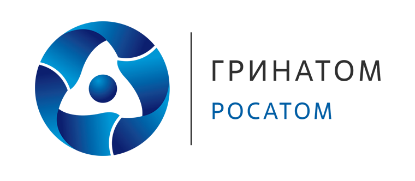 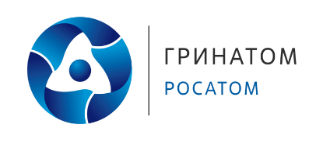 